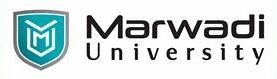 COURSE OUTCOMES:Understand the management of cloud servicesDevelop and implement cloud IT modelExamining  the Cloud Computing Fundamentals.Analyse how Cloud Platform using in Computer NetworkReviewing the consciousness about cloud Services.COURSE CONTENTS: EVALUATION:The students will be evaluated on a continuous basis and broadly follow the scheme given below:SUGGESTED READINGS:Text Books:Reference Books:PROGRAMMaster of Business AdministrationSEMESTER IVCOURSE TITLEApplication of Cloud ManagementCOURSE CODE04MB0431COURSE CREDITS03COURSE DURATION42 Hrs (42 sessions of 60 minutes each)Unit NoUnit / Sub UnitSessionsIIntroduction to Cloud Technologies: Introduction to the Cloud Computing, History of cloud computing, Cloud service options, Cloud Deployment models, Business concerns in the cloud.06IIVirtualization and Cloud Platforms: Exploring virtualization, Load balancing, Hypervisors, Machine imaging, Cloud marketplace overview, Comparison of Cloud providers.08IIIManagement of Cloud Service: Reliability, availability and security of services deployed from the cloud. Performance and scalability of services, tools and technologies used to manage cloud services deployment; Cloud Economics: 10IVCloud IT Model: Analysis of Case Studies when deciding to adopt cloud computing architecture. How to decide if the cloud is right for your requirements. Cloud based service, applications and development platform deployment so as to improve the total cost of ownership (TCO)..12VCloud Computing infrastructures available for implementing cloud-based services. Economics of choosing a Cloud platform for an organization, based on application requirements, economic constraints and business needs (e.g Amazon, Microsoft and Google, Salesforce.com, Ubuntu and Redhat)06ComponentWeightageAContinuous Evaluation Component (Assignments / Presentations/ Quizzes / Class Participation etc.)30% (C.E.C)BInternal Assessment20% (I. A.)CEnd-Semester Examination 50% (External Assessment)Sr. NoAuthor/sName of the Book 	PublisherEdition &  Year T1Toby Velte, Anthony Velte, Robert Elsenpeter“Cloud Computing, A Practical Approach”McGraw-Hill Osborne Media1 edition 2009.T2Thomas ErlCloud Computing Design PatternsPrentice Hall2012Sr. NoAuthor/sName of the Book 	PublisherEdition and  Year R-01Rajkumar BuyyaCloud Computing: Principles and ParadigmsJohn Wiley & Sons2016R-02Dimitris N. ChorafasCloud Computing StrategiesCRC Press1 edition 2010.R-03Gautam ShroffEnterprise Cloud Computing Technology Architecture Applications”Cambridge University Press1 edition,  2010